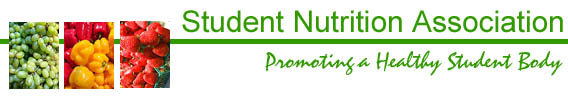 Spring 2014 SNA Membership ApplicationDate: _______________Name: _________________________________________________________________Last First MIEmail: ________________________ Home #_________________ Cell# ___________(Please check emails regularly)Current Classification: (Circle One) Fr So Jr SrMajor: ___________________ Minor: _______________ Expected Grad: ____________Other Organizations: ____________________________________________________How did you hear about SNA? ________________________________________________________________________What would you like to see SNA provide or improve? ________________________________________________________________________________________________________________________________________________Are you willing to be nominated for SNA office? Y NCircle which one(s): President, Vice President, Secretary, Historian, Volunteer Coordinator, Treasurer, and/or Public Relations For Office Use OnlyMembership Dues: $30/year or $20/semester (both w/ T-shirt) Officer Initial: ______ Date: ______T-Shirt Size: Sm M Lg XL Officer Initial: ______ Date: ______Cash or Check onlyT-Shirt Pickup: Membership: New RenewOfficer initial: _________ Expired Date: _____________ Officer Initial: _____Date ___________*Email SNA at snanutrition@gmail.com to set up a time to turn in your application with dues if you cannot turn them in at the next meeting* Website: http://www.hhp.uh.edu/sna/ Make sure to like our Facebook page to stay updated on our events! 